Załącznik nr 1 do pisma o w sprawie wyboru grantobiorcy - Uzasadnienie przyznanych punktów 
w ramach oceny operacji UZASADNIENIE PRZYZNANYCH PUNKTÓW  W RAMACH OCENY OPERACJINumer naboru: …………………Znak sprawy: ..................Imię i nazwisko/ nazwa Wnioskodawcy: ....................................Tytuł operacji / Nazwa operacji: ......................................Liczba przyznanych punktów ….. podpis / pieczęć upoważnionego pracownika LGD……………………………….Nazwa lokalnego kryterium wyboru operacjiMaksymalna liczba punktów możliwych do otrzymania w ramach oceny kryteriumŚrednia przyznanych ocen w ramach oceny kryteriumUzasadnienie przyznanych ocen w ramach oceny kryteriumKRYTERIUM I. DORADZTWOKRYTERIUM II. RACJONALNOŚĆ I ADEKWATNOŚĆ NAKŁADÓWKRYTERIUM I. KOMPLEMENTARNOŚĆ PROJEKTU  Z INNYMI PROGRAMAMI POMOCOWYMIKRYTERIUM I. PARTNERSTWOSUMA  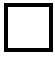 